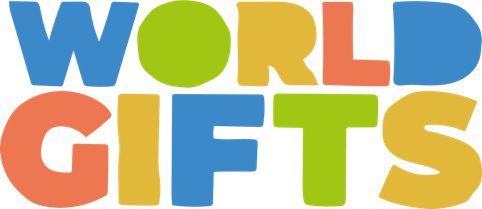 Dear parent,This term we are supporting CAFOD and raising money for World Gifts. CAFOD is the Catholic Agency for Overseas Development, a charity that helps the poorest, most hard-to-reach people around the world.World Gifts are a great way for pupils to learn about the joy of giving, and they help to transform the lives of people living in poverty around the world. Your child will learn about how global gifts such as cows, solar lamps and water for a family help to change lives.We have chosen to support CAFOD as a way for our pupils to put their faith into action. By raising money for World Gifts, we will be supporting our brothers and sisters around the world, inspiring our pupils to become active global citizens and living out our school mission. You can find out more about CAFOD together as a family by visiting cafod.org.uk/families 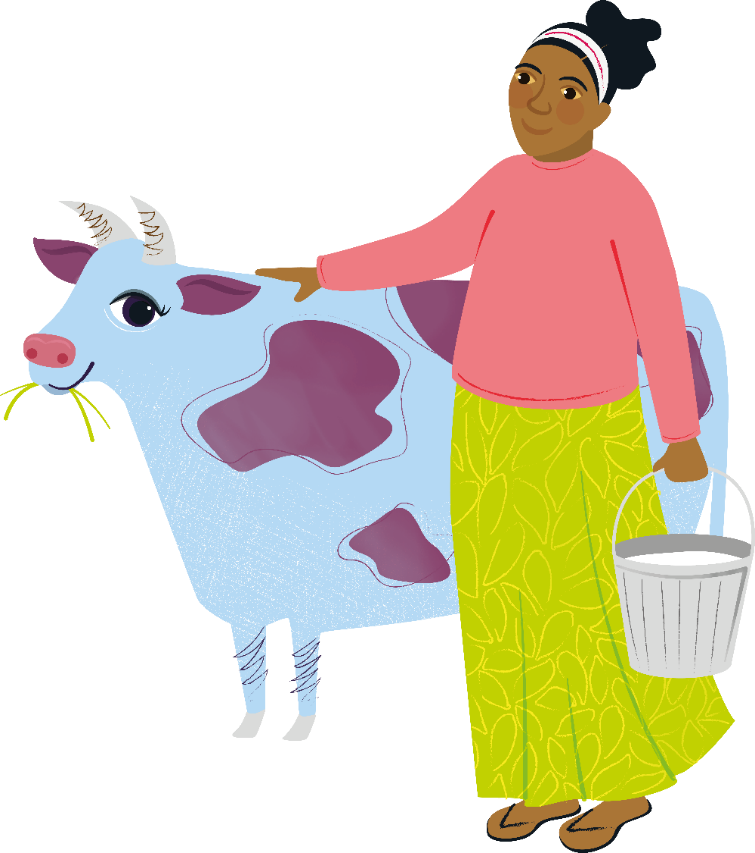 